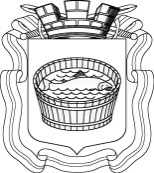 Ленинградская область                           Лужский муниципальный район Совет депутатов Лужского городского поселениятретьего созываРЕШЕНИЕ           20 марта 2018 года       №  196  О принятии имущества от муниципального образования Лужский  муниципальный район Ленинградской области в муниципальную собственность муниципального образования Лужское городское поселение Лужского муниципального района Ленинградской области В соответствии с Федеральным законом от 06.10.2003 г. № 131-ФЗ       «Об общих принципах организации местного самоуправления в Российской Федерации» и в порядке, установленном Федеральным законом от 31.12.2005 г. № 199-ФЗ «О внесении изменений в отдельные законодательные акты Российской Федерации, в связи с совершенствованием разграничения полномочий», на основании  решения Совета депутатов Лужского муниципального района Ленинградской области от 27.02.2018 г. № 233          «Об утверждении перечня недвижимого муниципального имущества, передаваемого из собственности  муниципального образования  Лужский муниципальный район Ленинградской области в собственность муниципального образования  Лужсское городское поселение Лужского муниципального района», Совет депутатов Лужского городского поселения   решил:	1. Принять в муниципальную собственность муниципального образования Лужское городское поселение Лужского муниципального района Ленинградской области  недвижимое имущество, согласно приложению.         2. Контроль за исполнением решения возложить на  постоянную депутатскую комиссию  по вопросу муниципального имущества, земельным отношениям, строительству, архитектуре, вопросам ЖКХ, благоустройства, энергетики и охране окружающей среды.Глава Лужского городского поселения,исполняющий полномочия председателя Совета депутатов	                                                                              В.Н. Степанов Разослано: администрация ЛМР, КУМИ – 4 экз., прокуратураПриложениек решению Совета депутатов Лужского городского поселенияот 20.03.2018 г. № 196ПЕРЕЧЕНЬобъектов недвижимого имущества, принимаемого от муниципального образования Лужский муниципальный район Ленинградской области в собственность муниципального образования Лужское городское поселение Лужского муниципального района Ленинградской области№п/пНаименованиемуниципального учреждения /органа осуществляющего учет казны муниципального образованияАдресмуниципального учреждения /органа осуществляющего учет казны муниципального образованияНаименованиеобъектанедвижимостиАдрес объектанедвижимостиКадастровый номерОснование нахождения объектау муниципального учреждения) /органа осуществляющего учет казны муниципального образования)Общаяплощадькв. м.,этажКадастровая стоимость (руб.)1Администрация муниципального образования Лужский муниципальный районЛенинградская область, г. Луга, пр. Кирова, д.73квартираЛенинградская область, Лужский район,  г. Луга, ул. Победы,  д. 9,кв. 1а47:29:0105016:706муниципальная собственность42,51541141,802Администрация муниципального образования Лужский муниципальный районЛенинградская область, г. Луга, пр. Кирова, д.73квартираЛенинградская область, Лужский район, г. Луга, ул. Победы, д. 9, кв. 2а47:29:0105016:707муниципальная собственность33,41304509,483Администрация муниципального образования Лужский муниципальный районЛенинградская область, г. Луга, пр. Кирова, д.73квартираЛенинградская область, Лужский район, г. Луга, ул. Победы, д. 9, кв. 3а47:29:0105016:708муниципальная собственность47,21711573,95